         DÖNEM İÇİ STAJ DUYURUSU2021-2022 GÜZ DÖNEMİ  DÖNEM İÇİ STAJ YAPACAK OLAN ÖĞRENCİLERDEN (2 nci SINIF)       AŞAĞIDAKİ BELGELER 20 EKİM 2022 TARİHİNE KADAR İSTENMEKTEDİR;1-SAĞLIK RAPORU 2-STAJ ÜCRETİ ÖDEME DEKONTU3-DİĞER EVRAKLAR TAAHHÜTNAMEBAŞVURU FORMU1-SAĞLIK RAPORU: Sağlık raporu hem KKTC hem de Türkiye’den alınabilir.KKTC den alınacak sağlık raporları KKTC devlet hastanelerine “STAJ RAPORU” başvurusu yaparak (Girne Akçiçek, Lefkoşa Nalbantoğlu…) alınacak.Türkiye'de  Devlet veya  Üniversite Hastanelerinden alınabilir.Sağlık raporunda istenilen tetkikler ;HEPATİT BHEPATİT CHIV SİFİLİZ AKCİĞER GRAFİSİ (raporlu)(2021 de Muhaceret için aldığınız raporlarda yukarıdaki tetkikler yapılmışsa kabul edilecektir)     NOT: Türkiye’den rapor almak isteyen öğrenciler yukarıdaki tetkikleri yaptırıp sonuçlarının resmi  barkodlu çıktılarını ıslak imzalı olarak almaları durumunda ayrıca heyet raporu çıkartmalarına gerek yoktur.Tek sayfa Heyet Raporu kabul edilmemektedir. Raporun ekinde  mutlaka yukarıda belirtilen testlerin sonuç değerlerinin ve Akciğer grafisi raporunun olması gerekmektedir.2- STAJ ÜCRETİ ÖDEME  DEKONTU:KKTC Kooperatif Merkez Bankasına 200 TL Staj ücreti yatırılacak .(KOOP BANK hesap numarası: 83358)NOT: (Sağlık raporu için hastanenin talep ettiği ücret ayrıdır,lütfen karıştırmayınız)3-DİĞER EVRAKLARStaj Başvuru Formu  (Ek’te gönderilmiştir)Taahhütname   (Ek’te gönderilmiştir)STAJ İÇİN İSTENEN TÜM EVRAKLAR (Sağlık raporu ve dekont 2 suret) EN GEÇ 20 EKİM 2022 TARİHİNE KADAR STAJ KOORDİNATÖRÜ A.BAKİ DOLU HOCA'YA İMZA KARŞILIĞI TESLİM EDİLECEKTİR. KKTC SAĞLIK BAKANLIĞI,BİLGİLENDİRME FORMU VE TAAHHÜTNAME"Sağlık Bakanlığı’na bağlı Hastanelerde Covid-19 negative testi ile staja başlayıp stajımı devam ettirirken  bulaşla ilgili gerekli tüm tedbirleri aldığımı, bu durumdan kaynaklanan tüm adli ve idari sorumluğun tek başıma bana ait olduğunu beyan ve taahhüt ederim.Tarih :..../10/2021TAAHHÜT  EDEN  ÖĞRENCİNİN                                OKUL YETKİLİSİAdı-Soyadı :                           		    		Adı-Soyadı:Okul Numarası:						Görevi:İmza:  							İmza: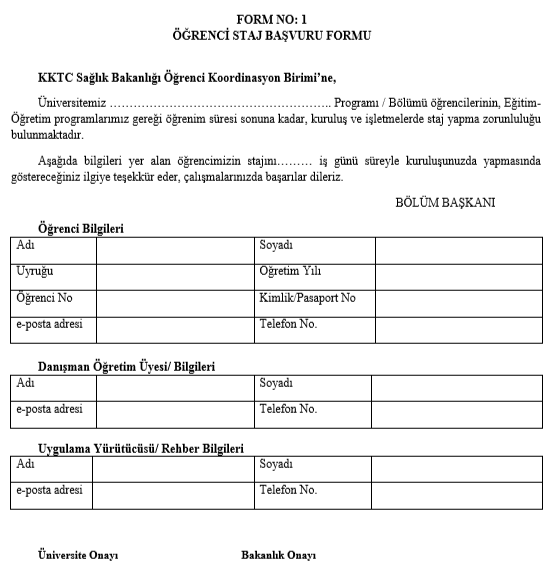 